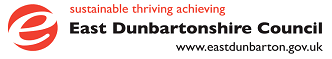 				Education Procedure Manual 2/19				   Grievance Procedures 							for          Teachers and Employees on Scottish Negotiating       Committee for Teachers (SNCT) Conditions of ServicePassed at EDC Local Negotiating Committee for Teachers (LNCT) - 	 28 May 2015						    CONTENTS1.0			Introduction								Page 32.0			Principles								Page 43.0			Informal Approach							Page 54.0			Formal Grievance Procedure  Stage 1:				Submission to the Head Teacher					Page 55.0			Formal Grievance Procedure  Stage 2 : 				Appeal to the Chief Education Officer  (or nominee)			Page 76.0			Formal Grievance Procedure  Stage 3: 				Appeal to Education Appeals Board					Page 97.0			Formal Grievance Procedure  Stage 4 : 				Appeal to SNCT							Page 108.0  		A Modified Grievance Procedure 					Page 109.0		Level of Authorisation and Time Limits:  Summary			Page 10APPENDIX 1   	Toolkit for ManagersStandard LettersStandard FormsGuidance NotesAuthorisation Levels and Time LimitsMonitoring and ReviewThis policy will be reviewed in accordance with:   		Legislative change	Changes to SNCT national conditions of service	Other external factors	Feedback on the effectiveness of the policy	Requests for review by Elected Members, Trade unions and/or Management.Alternative FormatsAll Education Procedure Manuals can be found on The Hub and EDC Website.  The Procedure Manual and the associated Appendix can also be made available, on request, in a variety of formats.  These can be requested from the Customer Services and Transformation team by contacting 0141 578 8471.  Information will be made available in accordance with the Council’s Accessible Information Policy.1.0	INTRODUCTION1.1 	Every employee has a right to seek redress for grievances relating to their employment.1.2	It is neither possible nor desirable to specify every issue which may give rise to a grievance, but the main areas would include: terms and conditions; health and safety; relationships at work; new working practices; organisational change and equal opportunities matters.  1.3	The following matters are excluded from the Grievance ProceduresMatters dealt with under SNCT Disciplinary Framework and EDC Education Procedure Manual 2/18: Disciplinary Procedures for Teachers and Employees on SNCT Conditions of ServiceMatters which are already subject to fact findingAllegations covered by the Council Whistleblowing policyMatters relating to the PRD processMatters relating to Flexible Working RequestsAny matter relating to terms and conditions regulated by the SNCT except where thegrievancerelates to the interpretation or application of a part of the provision to an individual employeeComplaints relating to statutory sick pay schemeComplaints relating to the Scottish Public Pensions AgencyMatters outwith the scope or responsibility of the council1.4	Grievances received which are ‘excluded’  (as defined in paragraph 1.3) will be deemed ‘not competent’ and will not be considered under the Grievance Procedure. 1.5	This Procedure Manual provides a mechanism whereby problems in relation to work, the working environment or working relationships can be raised and addressed. These problems should be dealt with speedily, fairly and consistently before they can develop into major problems or, potentially, collective disputes.  1.6	Teachers and employees on Scottish Negotiating Committee for Teachers (SNCT) Conditions of Service should be made aware of the terms of this Procedure Manual relating to grievance. They should also have access to a copy of it.  1.7	Two or more employees who share a common grievance arising from the same circumstances shall be entitled to pursue their grievance in common by means of these procedures. Individual and group grievances will be dealt with using the same procedures and including the same stages.  1.8	If an employee raises a grievance during a disciplinary process, there may be a requirement to suspend the process temporarily to deal with the grievance.  Where the grievance and the disciplinary cases are related it may be appropriate to deal with both at the same time.1.9	In the event of a formal grievance being lodged in response to a proposed change to terms and conditions of employment and, when practicable, where a grievance has been lodged in response to changes to working practices or organisational structures, no change shall be made to the relevant terms and conditions of employment until the agreed Grievance Procedures have been exhausted.  1.10	The aggrieved employee may at any stage withdraw from these procedures by giving notice in writing. In these circumstances the employee will be deemed to have abandoned the grievance.1.11	Advice and support on these procedures are available from an HR Business Partner.1.12	The term ‘teachers’ will be used thoughout this Procedure Manual to refer to all employees on SNCT Conditions of Service.2.0	PRINCIPLES2.1	In addition to the principles of natural justice, these procedures are informed by the following:Scottish Negotiating Committee for Teachers (SNCT) Handbook of Conditions of    Service: Grievance  FrameworkEast Dunbartonshire Council:  Grievance at Work  Policy and ProceduresAdvisory, Conciliation and Arbitration Service (ACAS) Disciplinary and Grievance		Procedures Code of Practice   2.2	All grievances should be dealt with quickly, fairly, consistently and within agreed time limits, as specified in the table at section 9.0.2.3	Every effort should be made to resolve a grievance, or potential grievance, using informal mechanisms – for example, discussion with a senior colleague, through an informal approach by a trade union representative or through mediation. However, if informal methods do not succeed and the aggrieved party remains dissatisfied with the outcome or response, the formal procedure should be utilised.  2.4	Decisions relating to a grievance should be taken at the lowest appropriate level within the hierarchy of stages at which the matter can be resolved, as specified in the table at section 9.0.2.5	Any grievance hearing will be conducted by a manager not involved in the matter giving rise to dispute.  2.6	Employees have the right to be accompanied at all stages in the grievance process. A companion may be a fellow worker or a trade union official. A representative acting in a legal  capacity will not be considered an appropriate companion throughout internal procedures. It is the employee’s responsibility to make arrangements to ensure they are accompanied if they so desire. 3.0  	INFORMAL APPROACH 3.1	Every attempt should be made to resolve the matter through eg informal discussion or through informal representation by a trade union official. 3.2 	A teacher or group of teachers feeling aggrieved on any matter covered by thisProcedure Manual should discuss the matter with the Head Teacher.3.3	In the case of a Head Teacher being aggrieved, the matter should be discussed with the Chief Education Officer.3.4	If the grievance is against a Head Teacher, the matter should be discussed with the Chief Education Officer. 3.5	The Head Teacher or the Chief Education Officer, as appropriate, should respond within 5 days to an informal approach, not necessarily in writing.  Where delay occurs, all parties involved will be informed of the reason for the delay and a revised timeframe will be given.3.6	If the aggrieved party is dissatisfied with the response or if no response has been forthcoming within 5 working days, or where there has been no communication of delay as per paragraph 3.4, the employee may initiate the first stage of the formal Grievance Procedure.  4.0	THE FORMAL GRIEVANCE PROCEDURE        STAGE 1SUBMISSION OF GRIEVANCE TO HEAD TEACHER4.1	The employee should complete a formal written statement of grievance, using the Notification of Grievance Form (Standard Form PM/2/19/1), contained within the Toolkit for Managers, attached as Appendix 1. 4.2	The information provided in the Notification of Grievance Form should outline clearly the nature of the grievance, informal action already taken and reference to the resolution sought by the aggrieved party.4.3	Employees can contact the Employee Relations Team for assistance in completing the form.4.4	The Notification of Grievance Form should be submitted to the Head Teacher or the Chief Education Officer as appropriate.4.5	There may be circumstances where it would not be appropriate for the Head Teacher to hear the grievance at Stage 1, in which case the grievance should be submitted directly to the Chief Education Officer. 4.6	It may be that the Head Teacher does not have the power or authority to sanction solution to a grievance that may be available at, for example, a higher level.4.7	Where the Head Teacher is the aggrieved party, the Notification of Grievance Form should be submitted to the Chief Education Officer.NOTIFICATION OF THE GRIEVANCE HEARING4.8	The purpose of a grievance hearing is to allow the employee to present their case and propose the way they see the issue being resolved. 4.9	The Head Teacher or the Chief Education Officer (or nominee), as appropriate, will convene a formal grievance hearing within ten working days (or otherwise by mutual agreement) of receipt of the Notification of Grievance Form.  Where delay occurs, all parties involved will be informed of the reason for the delay and a revised timeframe will be given.4.10	In certain cases there may be a need for a grievance hearing to be postponed to establish the facts of the case. In such circumstances, continued communication with the employee is essential.4.11	If there is a requirement to establish and/or clarify the facts surrounding a grievance, the Head Teacher or the Chief Education Officer (or nominee), as appropriate, should conduct a fact finding using the appropriate Fact Finding paperwork, contained in The Toolkit for Managers, attached as Appendix 1.  4.12	The employee should be informed, in writing, using Standard Letter PM2/19/2, contained in The Toolkit for Managers, attached as Appendix 1, about:the date, time and venue for the grievance hearing the procedures to be followed at the grievance hearing;the right to be accompanied by a companion.. THE FORMAT OF THE GRIEVANCE HEARING4.13	In the interests of consistency,  a standard format for grievance hearings will be followed. Guidance on the Format of Formal Grievance Hearings is contained in the Toolkit for Managers, attached as Appendix 1.    4.14	The employee has the right to be accompanied at the hearing. A companion may be a fellow worker or a trade union official. A representative acting in a legal capacity will not be considered an appropriate companion throughout internal procedures. It is the employee’s responsibility to make arrangements to ensure they are accompanied, if they so desire.4.15	A written record of the hearing will be taken. No electronic recording devices will be permitted in the course of any hearings.  4.16	The Head Teacher or the Chief Education Officer (or nominee), as appropriate, must appoint a note taker to the grievance hearing.  He/she must not be involved in the allegation, incident or complaint. The purpose of note taking is to summarise what is discussed at the meetings.  The note should be a true reflection of the content of the meeting but will not be a verbatim report. Some advice on effective note taking is included within the Guidance in The Toolkit for Managers, attached as Appendix 1. 4.17	The employee must be given every opportunity to present evidence in support of his/her grievance and the employee and/or representative can call witnesses, submit additional written information and/or use verbal presentation.   4.18	The Head Teacher or the Chief Education Officer (or nominee), as appropriate, with advice from an appropriate HR Business Partner or other professional adviser, must be given every opportunity to justify a decision which is subject to appeal.   4.19	It may be appropriate to take an adjournment to allow any mitigating factors or further information to be addressed.   Further information on adjournments is included within the Guidance in The Toolkit for Managers, attached as Appendix 1. OUTCOME OF THE HEARING4.20	After consideration of all information presented and any fact finding which has been carried out, the Head Teacher or the Chief Education Officer (or nominee) hearing the grievance may take the following action :Uphold the grievanceUphold the grievance in partNot to uphold the grievance4.21	The outcome of the hearing, together with the reasons for the decision and the right to appeal, should be confirmed to the employee in writing, using Standard Letter PM2/19/3  contained in The Toolkit for Managers , attached as Appendix 1.4.22	This confirmation will normally be sent to the employee within 5 working days. Where delay occurs, all parties involved will be informed of the reason for the delay and a revised timeframe will be given.RIGHT TO APPEAL4.23	If an employee feels that the issue has not been resolved satisfactorily though the Stage 1 Grievance Hearing, he/she has the right to appeal. 4.24	A Notification of Grievance Appeal Form (Standard Form PM2/19/4), contained in The Toolkit for Managers, attached as Appendix 1, should be included with the letter informing the employee of the outcome of the grievance hearing.5.0	THE FORMAL GRIEVANCE PROCEDURE     STAGE 2 SUBMISSION OF GRIEVANCE APPEAL TO THE CHIEF EDUCATION OFFICER5.1	The employee should complete a formal written statement of appeal, using the Notification  of Grievance Appeal Form (Standard Form PM2/19/4),, contained within the Toolkit for Managers, attached as Appendix 1. 5.2	The information provided in the Notification of Grievance Appeal Form should outline clearly the reasons for continuing dissatisfaction and reference to the resolution sought by the aggrieved party. This is in accordance with SNCT Conditions of Service.5.3	Employees can contact the Employee Relations Team for assistance in completing the form.5.4	The employee should submit the completed form to the Chief Education Officer within ten working days of receipt of the letter confirming the outcome of the hearing.NOTIFICATION OF THE GRIEVANCE APPEAL HEARING 5.5	The  Chief Education Officer (or nominee)  will convene a formal grievance appeal  hearing within ten working days (or otherwise by mutual agreement) of receipt of the written statement of grievance appeal.  Where delay occurs, all parties involved will be informed of the reason for the delay and a revised timeframe will be given.5.6	The employee will be given at least 5 working days notice of the grievance appeal hearing taking place.  .5.7	The employee should be informed, in writing, using Standard Letter PM2/19/3, contained in the Toolkit for Managers, attached as Appendix 1, about:the date, time and venue for the grievance appeal hearing the procedures to be followed at the grievance appeal hearing;the right to be accompanied by a companion.. THE FORMAT OF THE GRIEVANCE APPEAL HEARING5.8	In the interests of consistency,  a standard format for grievance appeal hearings should be followed. Guidance on the Format of Formal Grievance Appeal Hearings is contained in the Toolkit for Managers, attached as Appendix 1.    5.9	The employee has the right to be accompanied at the grievance appeal hearing. A companion may be a fellow worker or a trade union official. A representative acting in a legal capacity will not be considered an appropriate companion throughout internal procedures. It is the employee’s responsibility to make arrangements to ensure they are accompanied, if they so desire.5.10	A written record of the grievance appeal hearing will be taken. No electronic recording devices will be permitted in the course of any hearings.  5.11	The Chief Education Officer (or nominee) must appoint a note taker to the grievance appeal hearing.  He/she must not be involved in the allegation, incident or complaint. The purpose of note taking is to summarise what is discussed at the meetings.  The note should be a true reflection of the content of the meeting but will not be a verbatim report. Some advice on effective note taking is included within the Guidance in The Toolkit for Managers, attached as Appendix 1. 5.12	The employee must be given every opportunity to present evidence in support of his/her appeal and the employee and/or representative can call witnesses, submit additional written information and/or use verbal presentation.   5.13	The Chief  Education Officer (or nominee), with advice from an appropriate HR Business Partner or other professional adviser, must be given every opportunity to justify a decision which is subject to appeal.   5.14	Where possible, the HR Business Partner/other professional adviser providing advice to the Chief Education Officer (or nominee) should be different from the officer who provided advice to the Head Teacher at an earlier stage of the Grievance Procedures. 5.15	It may be appropriate to take an adjournment during the grievance appeal hearing..   Further information on adjournments is included within the Guidance in The Toolkit for Managers, attached as Appendix 1. OUTCOME OF THE GRIEVANCE APPEAL HEARING5.16	After consideration of all the information presented, the Chief Education Officer (or nominee) hearing the grievance appeal may take the following action :Uphold the grievanceUphold the grievance in partNot uphold the grievance5.17	The outcome of the appeal, together with the reasons for the decision and the right to a further appeal, should be confirmed to the employee in writing, using Standard Letter PM2/19/5, contained in The Toolkit for Managers , attached as Appendix 1.5.18	This confirmation will normally be sent to the employee within 5 working days . Where delay occurs, all parties involved will be informed of the reason for the delay and a revised timeframe will be given.RIGHT TO APPEAL5.19	If the employee remains dissatisfied with the response from the Chief Education Officer (or nominee), there shall be a right of appeal to the Education Appeals Board.6.0	THE FORMAL GRIEVANCE PROCEDURE     STAGE 3 SUBMISSION OF GRIEVANCE APPEAL TO THE EDUCATION APPEALS BOARD6.1	The employee should complete a formal written statement of appeal, using the Notification  of Grievance Appeal Form (Standard Form PM2/19/4), contained within the Toolkit for Managers, attached as Appendix 1. 6.2	The information provided in the Notification of Grievance Appeal Form should outline clearly the reasons for continuing dissatisfaction and reference to the resolution sought by the aggrieved party.6.3	Employees can contact the Employee Relations Team for assistance in completing the form.6.4	The employee should submit the completed form to the Education Appeals Board (as indicated on the Notification of Grievance Appeal form) within ten working days of receipt of the letter confirming the outcome of the appeal hearing.6.5	A hearing will be arranged in line with the Education Appeals Board timetable and, where possible, this will be within 20 working days (or otherwise by mutual agreement) of receipt of the written statement of grievance appeal.  Where delay occurs, all parties involved will be informed of the reason for the delay and a revised timeframe will be given.6.6	Details about the date, time, location and format of the appeal hearing will be communicated to the employee.6.7	After consideration of all the information presented, the Education Appeals Board, hearing the grievance appeal may take the following action :Uphold the grievanceUphold the grievance in partNot uphold the grievance6.8	The outcome of the appeal together with the reasons for the decision should be confirmed to the employee in writing using Standard Letter PM2/19/6,  normally within 5 working days . Where delay occurs, all parties involved will be informed of the reason for the delay and a revised timeframe will be given.6.9	This completion of Stage 3 marks the conclusion of the internal Grievance Procedures.7.0	THE FORMAL GRIEVANCE PROCEDURE     STAGE 4 SUBMISSION OF GRIEVANCE APPEAL TO THE SNCT7.1	The final decision of the local council can be submitted to the Joint Secretaries of the Scottish Negotiating Committee for Teachers (SNCT) for consideration through its appeals process only if the subject matter of the original grievance relates to the interpretation or implementation of a national agreement promulgated by the SNCT (see  SNCT Handbook of Conditions of Service Part Two, Appendix 2.14:  The SNCT Appeals Procedure).    A copy of this is contained in the Toolkit for Managers, attached as Appendix 1. 8.0  	A MODIFIED GRIEVANCE PROCEDURE 8.1	A modified two step grievance procedure can be used in circumstances where the employment has already terminated.   8.1.1	Step 1. The employee must set out, in writing, the grievance and the grounds for the grievance and send the statement to the council.  8.1.2	Step 2. The council must send its response, in writing, to the employee. Once this response has been sent, the Grievance Procedure is concluded.  9.0    THE FORMAL GRIEVANCE STAGES, APPEALS AND TIME LIMITSStageGrievance Heard byTimescale1Head Teacher 10 days to arrange formal hearing5 days to issue written response2The Chief Education Officer (or nominee)   10days to arrange appeal hearing5 days to issue written response3Education Appeals Board20 days to arrange appeal hearing5 days to issue written response4SNCT (Only applicable to matters relating to national agreements.) See SNCT Handbook Conditions of Service, Part 2, Appendix 2.14 for SNCT Appeals Procedure